Projekt Styrket overgang til skole for børn i dagtilbud
PLANLÆGNINGS- OG REFLEKSIONSVÆRKTØJForløb 2: 13. nov. – 15. dec.
Vores indholdstema for forløbet: [skriv tema her]Forløb 2: 13. nov. – 15. dec.
Vores indholdstema for forløbet: [skriv tema her]Forløb 2: 13. nov. – 15. dec.
Vores indholdstema for forløbet: [skriv tema her]Forløb 2: 13. nov. – 15. dec.
Vores indholdstema for forløbet: [skriv tema her]Forløb 2: 13. nov. – 15. dec.
Vores indholdstema for forløbet: [skriv tema her]Forløb 2: 13. nov. – 15. dec.
Vores indholdstema for forløbet: [skriv tema her]Forløb 2: 13. nov. – 15. dec.
Vores indholdstema for forløbet: [skriv tema her]Uge 1Uge 2Uge 3Uge 4Uge 5Mål 1 – Ordforråd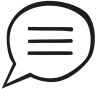 Mål 1 – OrdforrådAt forstå og bruge almindelige navneord og relatere dem til andre ordAt forstå og bruge nye ord for rumlige begreber (fx over, under, i, på)At forstå og bruge nye ord for rumlige begreber (fx over, under, i, på)At forstå og bruge almindelige udsagnsord og relatere dem til andre ordAt forstå og bruge almindelige tillægsord og relatere dem til andre ordMål 2 – Lydlig opmærksomhedMål 2 – Lydlig opmærksomhedAt kunne høre når to ord rimerAt kunne høre når to ord rimerAt kunne høre når to ord rimerAt kunne opdele ord i mindre dele, og sætte ord sammen af mindre deleAt kunne opdele ord i mindre dele, og sætte ord sammen af mindre deleFokusordFokusord[skriv jeres udvalgte fokusord i tilknytning til det valgte tema her][skriv jeres udvalgte fokusord i tilknytning til det valgte tema her][skriv jeres udvalgte fokusord i tilknytning til det valgte tema her][skriv jeres udvalgte fokusord i tilknytning til det valgte tema her][skriv jeres udvalgte fokusord i tilknytning til det valgte tema her]Mål 3 – Selvregulering og konfliktløsning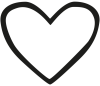 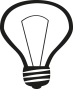 Mål 3 – Selvregulering og konfliktløsningAt kunne regulere sine følelsesmæssige reaktioner, så det passer til situationenAt kunne bruge ord til at løse små konflikter med jævnaldrende uden voksenhjælpAt kunne regulere sine følelsesmæssige reaktioner, så det passer til situationenAt kunne bruge ord til at løse små konflikter med jævnaldrende uden voksenhjælpAt kunne regulere sine følelsesmæssige reaktioner, så det passer til situationenFokus ift. mål 3Fokus ift. mål 3At vente på sin turAt kunne fortælle med ord om sine behov of følelserAt kunne tåle et nej og at tåle at tabeAt kunne løse en konflikt uden helt at opgive egne ønskerAt acceptere rytmer og rutinerFordybelse i små grupper(2 gange om ugen)Hvordan vil I understøtte mål i små grupper?Fordybelse i små grupper(2 gange om ugen)Hvordan vil I understøtte mål i små grupper?1.[Beskriv kort aktivitet og hvordan den understøtter ugens læringsmål]2.[Beskriv kort aktivitet og hvordan den understøtter ugens læringsmål]1.[osv.]2. osv.]1.[osv.]2.osv.]1.[osv.]2.osv.]Fokus i daglige rutinerHvordan vil I understøtte mål i rutiner?Fokus i daglige rutinerHvordan vil I understøtte mål i rutiner?Fælles tid om tema(2 gange om ugen)Hvordan vil I understøtte målene i fælles tid ?Fælles tid om tema(2 gange om ugen)Hvordan vil I understøtte målene i fælles tid ?1.2. Fysiske miljøHvordan vil I sikre, at det fysiske miljø understøtter de pædagogiske intentioner i forløbene?Fysiske miljøHvordan vil I sikre, at det fysiske miljø understøtter de pædagogiske intentioner i forløbene?Fysiske miljøHvordan vil I sikre, at det fysiske miljø understøtter de pædagogiske intentioner i forløbene?Fysiske miljøHvordan vil I sikre, at det fysiske miljø understøtter de pædagogiske intentioner i forløbene?Fysiske miljøHvordan vil I sikre, at det fysiske miljø understøtter de pædagogiske intentioner i forløbene?Fysiske miljøHvordan vil I sikre, at det fysiske miljø understøtter de pædagogiske intentioner i forløbene?Fysiske miljøHvordan vil I sikre, at det fysiske miljø understøtter de pædagogiske intentioner i forløbene?FORÆLDRESAMARBEJDEFORÆLDRESAMARBEJDEFORÆLDRESAMARBEJDEFORÆLDRESAMARBEJDEFORÆLDRESAMARBEJDEFORÆLDRESAMARBEJDEFORÆLDRESAMARBEJDEHvordan vil I formidle læringsmål og indhold i forløbet til forældrene?Hvordan vil I gennem små tiltag inddrage forældrene i de pædagogiske  forløb?Hvordan vil I give forældre viden om børnenes læring og udvikling i forløbet?